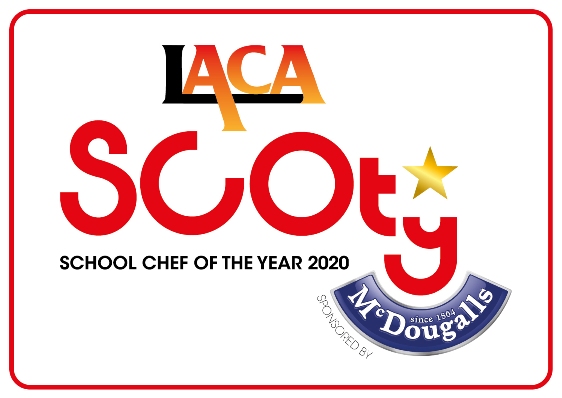 ENTRANT DETAILS:McDOUGALLS INGREDIENTS USED:Please tick the McDougalls products used in your entrant’s recipes below.  A minimum of one different McDougalls product must be used in the main course and in the dessert. This must form a significant part of the recipe, not just used as a garnish.Name of Organisation/SchoolLACA RegionManager’s Name(main point of contact for this entrant)Telephone NumberMobile NumberE-mail addressContestant’s Name Contestant’s ageContestant’s GenderContact Numberthis number will only be used in relation to the competition entry  and not given out to media without prior permissionthis number will only be used in relation to the competition entry  and not given out to media without prior permissionSchool NameSchool AddressSchool TypeProduct MainDessertProductMainDessertHovis Best of Both Bread MixMcDougalls Healthy Carrot Cake MixMcDougalls Bread & Roll Brown MixMcDougalls FlapjackMcDougalls Bread & Roll Mix with added wheatgermMcDougalls Crumble MixMcDougalls Bread & Roll White MixMcDougalls Plain Muffin MixMcDougalls Plain FlourMcDougalls Choc Muffin MixMcDougalls Self Raising FlourMcDougalls Plain Cookie MixMcDougalls Shortcrust Pastry MixMcDougalls Choc Cookie MixMcDougalls Pizza Base MixMcDougalls Brownie MixMcDougalls Soft Bap MixMcDougalls Meringue MixMcDougalls Fish BatterMcDougalls Orange JellyMcDougalls Thickening GranulesMcDougalls Lime JellyMcDougalls SuetMcDougalls Blackcurrant JellyMcDougalls Savoury Scone MixMcDougalls Raspberry JellyMcDougalls Scone MixMcDougalls Strawberry JellyMcDougalls Reduced Fat Sponge MixMcDougalls Vegetarian Orange JellyMcDougalls Plain Sponge MixMcDougalls Vegetarian R’berry JellyMcDougalls Healthy Choc Sponge MixMcDougalls Vegetarian S’berry Jelly